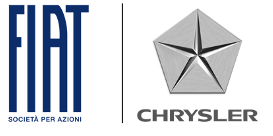 Новый Fiat Scudo PanoramaЭлегантный стиль и непревзойденный уровень комфорта Передовые технологии Лучшие в классе уровень безопасности и динамические характеристикиМощный, тяговитый и экономичный двигательПреимущества новой модельной линейки ScudoСтандартная комплектация и дополнительное оборудование Новая модельная линейка Fiat Scudo включает в себя большое количество пассажирских версий с количеством посадочных мест от 5 до 9 и длинной или короткой колесной базой, предназначенных как для профессионального, так и для частного использования. Эта обширная линейка призвана удовлетворить сложные требования клиентов, которые очень отличаются друг от друга с точки зрения профессий и способов эксплуатации автомобилей.В новой модели Scudo Panorama могут комфортно уместиться до девяти пассажиров, и в автомобиле останется место для багажа (до 770 литров в моделях с конфигурацией сидений 8/9). Такая вместительность багажного отделения примерно на 200 литров превышает аналогичный показатель почти всех так называемых больших минивэнов. Сиденья второго и третьего рядов складываются, смещаются и даже снимаются, поэтому внутреннюю компоновку модели Scudo Panorama можно трансформировать в соответствии с самыми разнообразными пожеланиями покупателей. Новым автомобилем легко управлять даже в самом оживленном городском транспортном потоке, а обеспечиваемый комфорт сравним с лучшими минивэнами.Новая модель Scudo Panorama представляет собой выразительный и стильный автомобиль. Дизайн передней части отличается идеальным сочетанием таких качеств, как прочность и динамичность, заключенных в массивном бампере и вытянутых фарах. Салон новой модели Scudo Panorama – это симбиоз практичности легкого коммерческого автомобиля и комфорта легкового автомобиля. Так, например, определяющим элементом дизайна передней панели является практичность, но при этом на ней нашлось место для стильных мелочей, воскрешающих в памяти спортивный автомобиль. Салон получился невероятно просторным и одновременно с этим элегантным. В нем использованы качественные ткани и материалы отделки.Элегантный стиль и комфорт минивэнаПри работе над новой моделью, главной задачей дизайнеров стало создание оригинального облика и гармоничного баланса между габаритными размерами и вместительным салоном. За счет большой площади остекления (до 5,8 м2 у версий с длинной колесной базой) и смещенного вперед ветрового стекла новая модель Scudo Panorama воспринимается как исключительно просторный автомобиль. Массивный бампер в передней части автомобиля может быть окрашен в цвет кузова, в него встроены противотуманные фары. В передние фары с прозрачными рассеивателями интегрированы указатели поворота, а вытянутая форма фар подчеркивает динамичность облика нового автомобиля. Кроме того, плавная боковая линия в сочетании с универсальным характером новой модели Scudo Panorama придает автомобилю яркие визуальные динамические черты, а массивные бамперы и дверные ручки вызывают ощущение надежности и прочности.Для новой модели Scudo Panorama предлагается восемь цветов окраски кузова. Для отделки салона были разработаны два типа элегантной обивки с сочетанием различных тканей двух цветов. Передняя панель в салоне нового Scudo Panorama выполнена в двух цветах, благодаря чему интерьер напоминает салон седана. Благодаря большой площади остекления в салоне светло, а обзорность великолепна, что в совокупности гарантирует выдающийся комфорт. Важной задачей для дизайнеров также была гарантия практичности и удобства салона, которая была достигнута за счет большого количества вещевых отделений: от потолочной полки до запираемого перчаточного ящика на передней панели, от вещевых отделений в дверных панелях и на консоли до подстаканников на передней панели и боковых панелях третьего ряда сидений, а также сеток на спинках сидений для хранения мелких предметов. Интересной особенностью является небольшое зеркало между внутренним зеркалом заднего вида и потолочной полкой, при помощи которого водитель может наблюдать за задними пассажирами. Это устройство очень полезно для семейных автомобилей, а также автомобилей специального назначения, например, предназначенных для перевозки людей с ограниченными возможностями, и автомобилей-такси. Все необходимые водителю информационные приборы сгруппированы на центральной консоли передней панели. На многофункциональный дисплей выводятся сведения о режимах работы аудиосистемы/телематической системы и климат-контроля. На панели имеются различные кнопки для управления (автоматической) функцией запирания дверей, аварийной световой сигнализацией, функцией предотвращения отпирания дверей изнутри, а также парковочными датчиками и датчиками противоугонной системы.Информация, выводимая на новую панель приборов с белым фоном, легко и быстро считывается при любых условиях освещенности, а на ЖК-дисплее отображается напоминание о следующем плановом техобслуживании и предупреждения об отклонениях от нормы в виде световых индикаторов.Сиденья новой модели Scudo Panorama призваны повысить уровень безопасности и комфорта на дороге и гарантировать превосходное удержание пассажиров. Подушки передних сидений обеспечивают хорошую продольную и поперечную поддержку, а согласование настроек водительского сиденья (продольное положение, высота подушки и наклон спинки) с настройками рулевой колонки (угол наклона и вылет в пределах 40 мм) позволяет водителю любой комплектации занять в новом автомобиле Scudo Panorama удобное положение и насладиться комфортом.Передние сиденья оснащаются обитыми тканью подголовниками, регулируемыми по высоте, и предлагаются в двух вариантах: отдельные сиденья для водителя и пассажира или отдельное сиденье для водителя и двухместное сиденье для пассажиров (среднее сиденье трансформируется в столик).  Передовые технологии Салон Fiat Scudo Panorama создан как удобный «офис на колесах», хорошо освещенный, комфортный и тихий. Автомобиль также можно укомплектовать задними парковочными датчиками, облегчающими маневрирование в ограниченном пространстве, и круиз-контролем, снижающим усталость в дальних поездках по шоссе. Кроме того, для Fiat Scudo Panorama предлагаются разнообразные аудиосистемы и информационно-телематические системы.Инженеры оптимизировали акустические параметры салона для снижения уровня шума, передаваемого от двигателя и подвески, вибрации и шума от трения шин о дорогу и от набегающего потока воздуха. Низкий уровень шума в салоне является не только составляющим элементом комфорта, но и важным аспектом превентивной безопасности, так как в тишине водителю легче сосредоточиться на вождении, и он может преодолевать большие расстояние без накопления усталости. Лучшая в классе обзорностьПлощадь ветрового стекла составляет 1,68 м2: для создания ощущения огромного пространства оно смещено вперед и наклонено. Боковые стекла (передних дверей, сдвижной боковой двери и задней четверти кузова для 3-го ряда сидений) имеют общую площадь 1,53 м2 с каждой стороны у версии с короткой колесной базой и 1,70 м2 у версии с длинной колесной базой. Обзорность для пассажиров удалось оптимизировать, приподняв второй ряд сидений на 7 см относительно передних сидений и третий ряд сидений на 3 см относительно второго ряда.Климатический комфортДля модели Scudo Panorama предлагается ручной или автоматический двухзонный климат-контроль (в зависимости от версии). Обе системы включают в себя электронное управление режимами забора наружного воздуха и рециркуляции салонного воздуха, а также отличаются превосходным распределением теплого или холодного воздуха через четыре наклонных и поворотных дефлектора на передней панели (2 дефлектора расположены по центру, и 2 – по бокам). Распределение воздуха в задней части салона оптимизировано внедрением воздуховодов под обивку потолка и добавлением 6 дефлекторов для подачи воздуха к задним пассажирам.Аудиосистема и телематическая системаНа новую модель Scudo Panorama можно установить одну из двух аудиосистем: первая включает в себя проигрыватель компакт-дисков и поддерживает устройства с интерфейсом Bluetooth,  телефон GSM с двухчастотным диапазоном и функцией hands-free, а также функции голосового управления. Круиз-контроль.В перечень предлагаемого для новой модели Scudo Panorama оборудования входит круиз-контроль, который позволяет двигаться с постоянной скоростью, не касаясь педали акселератора, что повышает комфорт, особенно во время дальних поездок по шоссе. Круиз-контроль включается только на скоростях свыше 30 км/ч и управляется поворотным наконечником левого подрулевого переключателя («+» и «-» для увеличения и уменьшения скорости соответственно). Это устройство автоматически отключается при нажатии на педаль тормоза или сцепления или специальной кнопки. Датчик дождя/освещенностиВладельцам новой модели Scudo Panorama по заказу предлагается датчик дождя и освещенности. Он устанавливается в верхней части ветрового стекла позади зеркала заднего вида. Его функция заключается в определении первых капель дождя и управлении работой стеклоочистителей в зависимости от количества воды на ветровом стекле. В соответствии со своей второй функцией этот датчик измеряет степень окружающей освещенности и автоматически включает наружные световые приборы (габаритные фонари и фары ближнего света).Парковочные датчикиFiat Scudo Panorama можно оснастить задними парковочными датчиками. Они включаются автоматически при выборе передачи заднего хода (для отмены автоматического включения предусмотрена специальная кнопка). Эти датчики облегчают маневрирование в ограниченном пространстве или в условиях плохой видимости, указывая на наличие препятствий позади автомобиля вне поля зрения водителя. Четыре ультразвуковых датчика, встроенные в задний бампер, «контролируют» пространство позади автомобиля и посылают данные в блок управления, который, в свою очередь, обрабатывает эти сведения и определяет наличие потенциальных препятствий. Система предупреждает водителя прерывистым звуковым сигналом. Частота данного сигнала обратно пропорциональна расстоянию до препятствия (при расстоянии до препятствия не более 30 см сигнал звучит непрерывно).Лучшие в классе уровень безопасности и динамические характеристикиFiat Scudo Panorama отличается высочайшим уровнем безопасности. Для начала можно отметить, что все модели линейки оснащаются исключительно эффективной тормозной системой с вентилируемыми тормозными дисками размером 304 х 28 мм для передних колес и невентилируемыми дисками размером 290 х 14 мм для задних колес. Тормозная система дополнена системой ABS (антиблокировочная тормозная система) с функциями EBD (электронная система распределения тормозных усилий) и HBA (гидравлический усилитель тормозов). Модель также оснащена самыми совершенными устройствами и большим количеством подушек безопасности: помимо подушки безопасности водителя, Fiat Scudo оснащается полноразмерной 100-литровой подушкой безопасности переднего пассажира с функцией отключения (в случае установки двухместного пассажирского сиденья она защищает обоих пассажиров), боковыми подушками безопасности и подушками безопасности занавесочного типа.Шасси и каркас кузова проектировались с целью эффективного поглощения энергии столкновения и сведения к минимуму затрат на ремонт. В результате кузов автомобиля получился исключительно безопасным с очень жестким каркасом салона. Такое решение способствует значительному снижению затрат на ремонт, а в Германии, например, новая модель Scudo Panorama попадает в страховой разряд Full Kasko 15, имея на пять баллов меньше, чем в среднем по сегменту, что выливается в ежегодную экономию 500 евро на страховку. Одной из наиболее интересных особенностей новой модели Scudo Panorama является инновационная противоугонная система. Эта передовая система защиты включает в себя блокировку, изолирующую внутренние дверные ручки и все рычаги от замков. Блокировка может противостоять любому инструменту, используемому угонщиками для вскрытия двери или воздействия на внутренние механизмы. Устройство включается вручную, чтобы предотвратить блокировку людей в салоне автомобиля. Для включения блокировки необходимо дважды нажать на кнопку пульта дистанционного управления. В качестве дополнительной опции на новую модель Fiat Scudo Panorama возможно заказать сигнализацию с двойным уровнем защиты: наружного периметра автомобиля, для чего предусмотрены датчики на открываемых частях (двери, капот и дверь грузового отсека) и в электрической системе, и салона, где находятся ультразвуковые датчики, отслеживающие движение. Благодаря сочетанию этих устройств новая модель Scudo Panorama удостоилась 5 баллов за защиту от угона и 4 звезд за защиту от кражи из салона автомобиля, а это высшая награда присуждаемая Thatcham, европейской организацией в сфере автомобильной безопасности. Новая модель Scudo Panorama отличается своими великолепными динамическими характеристиками, благодаря конструкции кузова, точному рулевому управлению, передней и задней подвескам. Передняя подвеска выполнена на стойках МакФерсона с треугольными нижними рычагами и стабилизатором поперечной устойчивости, а задняя подвеска относится к торсионному типу, то есть представляет собой полунезависимую ось с тягой Панара (эта конфигурация является популярным решением для минивэнов, так как гарантирует превосходные ходовые характеристики, активную безопасность и комфорт).Для новой модели Scudo Panorama были разработаны специальные шины, позволяющие добиться оптимального баланса между управляемостью, комфортом и стилем. Все версии модельной линейки оснащаются 16-дюймовыми колесными дисками с шинами размером 215/60. Мощный и экономичный двигательВниманию покупателей предлагается 2,0-литровый двигатель 120 Multijet (6-ступенчатая МКП)2,0-литровый двигатель 120 Multijet развивает мощность 88 кВт (120 л.с.) при 4000 об/мин и максимальный крутящий момент 300 Н·м при 2000 об/мин.Уникальной особенностью  турбодизельного двигателя Common Rail выступает система Multijet второго поколения. Эта совершенная технология управляет высоким давлением впрыска (до 1600 бар) независимо от частоты вращения коленчатого вала двигателя и количества впрыскиваемого топлива. Давление впрыска определяется не только частотой вращения коленчатого вала, но и другими данными, передаваемыми в блок управления различными датчиками (температура воздуха и дизельного топлива, частота вращения коленчатого вала, положение педалей акселератора, тормоза и сцепления, скорость движения автомобиля, давление воздуха и дизельного топлива).  Ключевым элементом этой системы выступает электронный блок управления, который дает команду на последовательность впрысков, осуществляемых быстро друг за другом (поэтому система и называется «Multijet»). В рамках одного цикла может быть выполнено до 5 впрысков. В цилиндре сгорает такое же количество дизельного топлива, но оно подается за несколько раз, что делает процесс сгорания более равномерным. В результате достигаются более плавная работа двигателя во всех режимах, выдающаяся эластичность и быстрые реакции. Все это делает данные силовые агрегаты похожими на бензиновые двигатели. К другим преимуществам следует отнести тихую работу, сниженную токсичность отработавших газов и повышенные мощностные показатели в сочетании с экономичностью и великолепными ходовыми качествами автомобиля.